ПРОЕКТ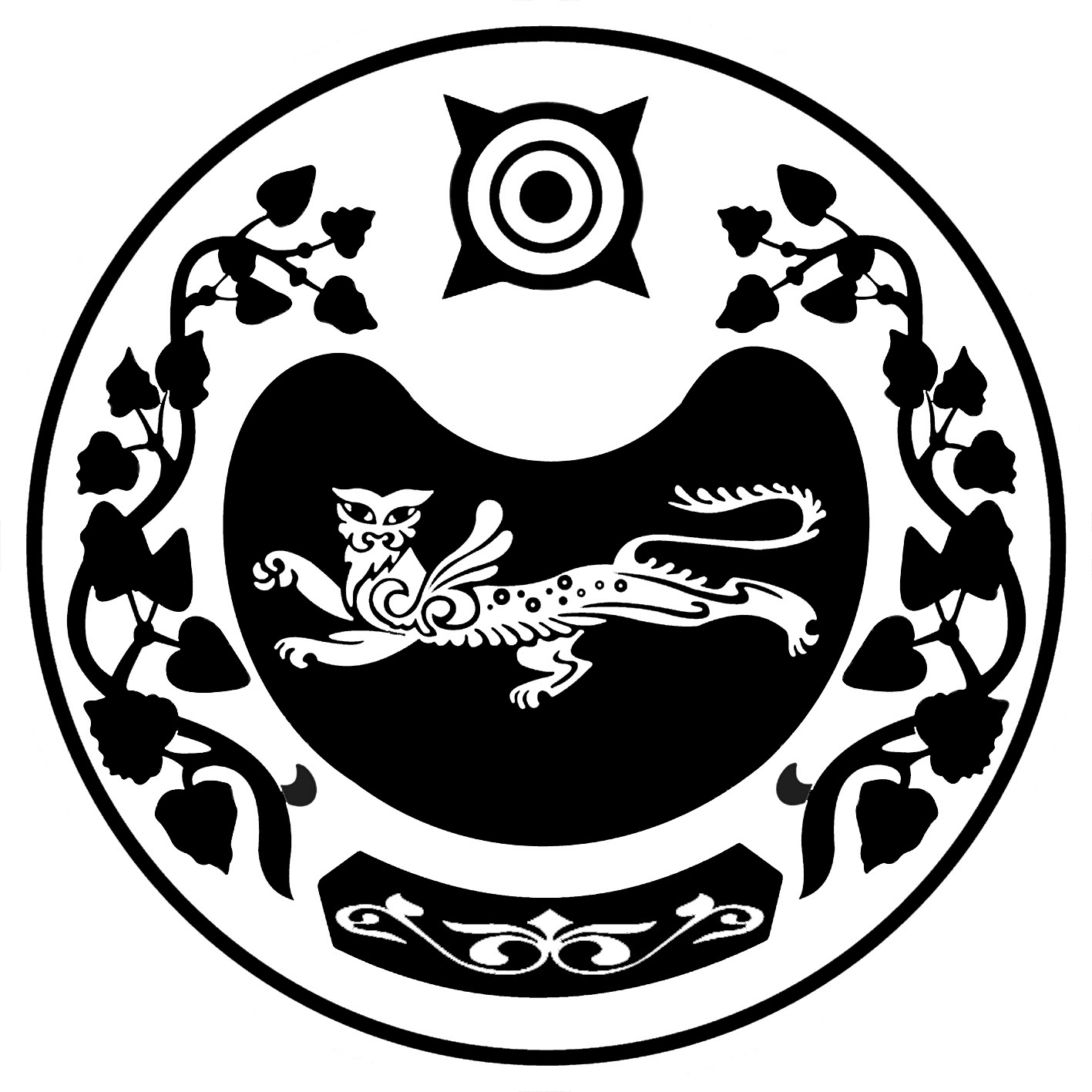 Министерство культуры Республики ХакасияПРИКАЗ________ 2022                                                                                                № ____г. АбаканОб утверждении Программы профилактики рисков причинения вреда (ущерба) охраняемым законом ценностям при осуществлении регионального государственного контроля (надзора) за состоянием Музейного фонда Российской Федерации на 2023 годВ соответствии со статьей 44 Федерального закона от 31.07.2020 № 248-ФЗ «О государственном контроле (надзоре) и муниципальном контроле в Российской Федерации», Правилами разработки и утверждения контрольными (надзорными) органами программы профилактики причинения вреда (ущерба) охраняемым законом ценностям, утвержденными постановлением правительства Российской Федерации от 25.06.2021 № 990, п р и к а з ы в а ю:Утвердить прилагаемую Программу профилактики рисков причинения вреда (ущерба) охраняемым законом ценностям при осуществлении регионального государственного контроля (надзора) за состоянием Музейного фонда Российской Федерации на 2023 год.Министр культуры Республики Хакасия                                              			С.А. ОкольниковаПрограмма профилактики рисков причинения вреда (ущерба) охраняемым законом ценностям при осуществлении регионального государственного контроля (надзора) за состоянием Музейного фонда Российской Федерации 
на 2023 год Программа профилактики рисков причинения вреда (ущерба) охраняемым законом ценностям при осуществлении регионального государственного контроля (надзора) за состоянием Музейного фонда Российской Федерации на 2023 год (далее – Программа профилактики) разработана в соответствии со статьей 
44 Федерального закона «О государственном контроле (надзоре) и муниципальном контроле в Российской Федерации» и Правилами разработки и утверждения контрольными (надзорными) органами программы профилактики причинения вреда (ущерба) охраняемым законом ценностям, утвержденными постановлением правительства Российской Федерации от 25.06.2021 № 990.Программа профилактики представляет собой взаимосвязанный по целям, задачам, ресурсам и срокам осуществления комплекс профилактических мероприятий, обеспечивающих эффективное решение проблем, препятствующих соблюдению контролируемыми лицами обязательных требований, направленных на выявление и устранение конкретных причин и факторов несоблюдения обязательных требований, а также на создание и развитие системы профилактики.Раздел 1. Анализ текущего состояния осуществления регионального государственного контроля (надзора) за состоянием Музейного фонда Российской ФедерацииМинистерство культуры Республики Хакасия осуществляет региональный государственный контроль (надзор) за состоянием Музейного фонда Российской Федерации (далее - региональный государственный контроль)Объектами регионального государственного контроля являются республиканские государственные музеи, расположенные на территории Республики Хакасия, в пользовании которых находится имущество, относящееся 
к государственной части Музейного фонда Российской Федерации.Предметом регионального государственного контроля (надзора) является соблюдение государственными музеями, находящимися в ведении Республики Хакасия, в собственности, оперативном управлении или пользовании которых находятся музейные предметы и музейные коллекции, установленных Федеральным законом от 26.05.1996 № 54-ФЗ «О Музейном фонде Российской Федерации и музеях в Российской Федерации» и принимаемыми в соответствии 
с ним иными нормативными правовыми актами обязательных требований 
к обеспечению хранения, изучения, комплектования, учета и использования музейных предметов и музейных коллекций, включенных в состав государственной части Музейного фонда Российской ФедерацииОбязательные требования законодательства о Музейном фонде Российской Федерации установлены следующими нормативными правовыми актами:1) Федеральный закон от 26.05.1996 № 54-ФЗ «О Музейном фонде Российской Федерации и музеях в Российской Федерации»;2)   Указ Президента Российской Федерации от 07.09.2010 № 1099 «О мерах по совершенствованию государственной наградной системы Российской Федерации»;3) Приказ Министерства культуры России от 23.07.2020 № 827 «Об утверждении Единых правил организации комплектования, учета, хранения 
и использования музейных предметов и музейных коллекций»;4) Приказ Министерства культуры России от 01.12.2017 № 2012 
«Об утверждении Положения о Государственном каталоге Музейного фонда Российской Федерации»;5) Приказ Министерства культуры России от 15.01.2019 № 17 
«Об утверждении Положения о Музейном фонде Российской Федерации»;6)  Приказ Министерства культуры России от 04.08.2022 № 1322 «Об утверждении Правил организации учета, хранения и использования музейных предметов и музейных коллекций, включенных в состав Музейного фонда Российской Федерации и содержащих в своем составе драгоценные металлы и драгоценные камни».Региональный государственный контроль осуществляется в целях предупреждения, выявления и пресечения нарушений обязательных требований контролируемыми лицами в их деятельности.Региональный государственный контроль осуществляется посредством следующих мероприятий:организация и проведение проверок деятельности контролируемых лиц, своевременного устранения ими выявленных нарушений;привлечение виновных лиц к ответственности в соответствии 
с действующим законодательством Российской Федерации;направление запросов и получение информации о музейных предметах 
и музейных коллекциях, необходимой для осуществления государственного учета Музейного фонда Российской Федерации.На территории Республики Хакасия действует два государственных музея, подведомственных Министерству культуры Республики Хакасия: Государственное учреждение культуры Республики Хакасия «Хакасский национальный краеведческий музей имени Л.Р. Кызласова» и Государственное учреждение культуры Республики Хакасия «Хакасский республиканский национальный музей-заповедник». В 2021 году проведена плановая выездная проверка ГАУК РХ «Хакасский национальный краеведческий музей имени Л.Р. Кызласова» в рамках регионального государственного контроля в отношении музейных предметов  и музейных коллекций, включенных в состав Музейного фонда Российской Федерации на территории Республики Хакасия.Среди подконтрольных субъектов отсутствуют организации занимающиеся предпринимательской деятельностью, поэтому по отношению к бизнесу, результаты проводимых контрольных мероприятий не влияют на основную деятельность коммерческих структур и не препятствуют ей.При осуществлении регионального государственного контроля в адрес ведомства не поступало административных и судебных оспариваний решений, действий (бездействий) органа государственного контроля 
и его должностных лиц.Министерством культуры Республики Хакасия проводятся публичные мероприятия по обсуждению правил соблюдения обязательных требований 
при осуществлении регионального государственного контроля, правоприменительной практики по соблюдению законодательства в музейном деле. Министерством культуры Республики Хакасия, в пределах своей компетенции, проводится регулярная работа по предупреждению нарушений законодательства по обеспечению сохранности и условий хранения музейных предметов и музейных коллекций на территории Республики Хакасия, оказывается консультативная и методическая помощь сотрудникам подконтрольных субъектов. Раздел II. Цели и задачи реализации Программы профилактикиПрофилактическая работа представляет собой системно организованную деятельность по комплексной реализации мер организационного, информационного, правового и иного характера, направленных на достижение следующих основных целей:1) предотвращение рисков причинения вреда и снижения уровня ущерба, причиненного охраняемым законодательством Российской Федерации музейным предметам и музейным коллекциям вследствие нарушений обязательных требований;2) предупреждение нарушений обязательных требований (снижение числа нарушений обязательных требований);3) создание инфраструктуры профилактики рисков причинения вреда охраняемым законодательством Российской Федерации музейным предметам 
и музейным коллекциям.Проведение профилактических мероприятий позволит решить следующие задачи:1) выявление причин, факторов и условий, способствующих нарушению обязательных требований, определение способов устранения или снижения рисков их возникновения;2) устранение причин, факторов и условий, способствующих возможному нарушению обязательных требований;3) оценка состояния музейной сферы и особенностей контролируемых лиц, установление зависимости видов, форм и интенсивности профилактических мероприятий от особенностей конкретных контролируемых лиц, проведение профилактических мероприятий с учетом данных факторов;4) создание системы консультирования контролируемых лиц, в том числе с использованием современных информационно-телекоммуникационных технологий;5) повышение квалификации государственных гражданских служащих Министерства, осуществляющих региональный государственный контроль.Раздел III. Перечень профилактических мероприятий, сроки (периодичность) 
их проведенияРеализация Программы профилактики предусматривает следующие профилактические мероприятия:информированиеобобщение правоприменительной практики;объявление предостережения о недопустимости нарушения обязательных требований (далее – предостережение);консультирование;профилактический визит.Информирование.Министерство культуры Республики Хакасия постоянно осуществляется информирование по вопросам соблюдения обязательных требований, о принятых или готовящихся изменениях в системе обязательных требований, посредством публикации на официальном интернет-сайте ведомства.Обобщение правоприменительной практики.По итогам обобщения правоприменительной практики Министерством культуры Республики Хакасия осуществляется подготовка ежегодного доклада, содержащего результаты обобщения правоприменительной практики, 
и размещается на официальном интернет-сайте Министерства культуры Республики Хакасия не позднее 1 марта года, следующего за отчетным годом.Объявление предостережения.Министерством культуры Республики Хакасия выдаются предостережения 
о недопустимости нарушения обязательных требований по мере получения достоверных сведений о готовящихся нарушениях или о признаках нарушений обязательных требований. Предостережение объявляется и направляется контролируемому лицу в порядке, предусмотренном статьей 49 Федерального закона № 248-ФЗ.Консультирование.Министерство культуры Республики Хакасия консультирует контролируемые лица по вопросам соблюдения обязательных требований:при личном обращении – на личном приеме, посредством телефонной связи, электронной почты, видео-конференц-связи;при получении письменного запроса – посредством ответа в письменной форме в порядке, установленном законодательством Российской Федерации 
о рассмотрении обращений граждан;в ходе проведения профилактического мероприятия, контрольного (надзорного) мероприятия.По итогам консультирования информация в письменной форме 
не предоставляется.В случае поступления 5 и более однотипных обращений контролируемых лиц и их представителей консультирование осуществляется посредством размещения на официальном сайте Министерства в сети «Интернет» письменного разъясненияПрофилактический визит.Профилактический визит в отношении контролируемого лица проводится Министерством культуры Республики Хакасия в порядке, установленном статьей 52 Федерального закона № 248-ФЗ не чаще одного раза в 3 года в форме профилактической беседы по месту осуществления деятельности контролируемого лица либо путем использования видео-конференц-связи.Обязательный профилактический визит проводится в рабочее время 
в период, устанавливаемый в уведомлении о проведении обязательного профилактического визита, и не может превышать 8 часов.Раздел IV. Показатели результативности и эффективности Программы профилактикиКлючевыми показателями результативности и эффективности регионального государственного контроля (надзора) являются:1) доля устраненных нарушений обязательных требований в общем числе нарушений обязательных требований, выявленных в ходе контрольных (надзорных) мероприятий в течение года, – 75 процентов;2) материальный ущерб, причиненный государству в результате утраты охраняемых законом ценностей в течение года, – 0,00 рубля;3) доля обоснованных жалоб на действия (бездействие) Министерства 
и (или) его уполномоченных должностных лиц при проведении контрольных (надзорных) мероприятий в течение года – 0 процентов.ПриложениеУТВЕРЖДЕНА приказом Министерства культуры Республики Хакасия от ________2022 № _____